PCHSecm.weebly.com												ECM Unit 1 Statistics CalendarName:  ____________________________2728293031Introduction ActivitiesPre-TestHW: Syllabus signed, log on to Canvas, remind and pchsecm.weebly.comWatch video on samplingIntroduction ActivitiesPre-TestHW: Syllabus signed, log on to Canvas, remind and pchsecm.weebly.comWatch video on samplingContinued practice of sampling techniquesContinued practice of sampling techniquesSampling & Variables PowerPointCW: Jigsaw & Assign ProjectHW: Worksheet on SamplingSyllabus signed, log on to Canvas, log on to remindWatch video on samplingSampling & Variables PowerPointCW: Jigsaw & Assign ProjectHW: Worksheet on SamplingSyllabus signed, log on to Canvas, log on to remindWatch video on sampling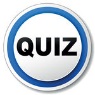 Quiz on sampling, data variablesStart --Statistical GraphsHW: Select Group for Project and decide topic & finish classworkQuiz on sampling, data variablesStart --Statistical GraphsHW: Select Group for Project and decide topic & finish classworkProject Questions –Groups and Topic selections are dueStatistical Graphs Collect: Data for Quiz in classHW:  Finish classwork and collect data for projectProject Questions –Groups and Topic selections are dueStatistical Graphs Collect: Data for Quiz in classHW:  Finish classwork and collect data for project34567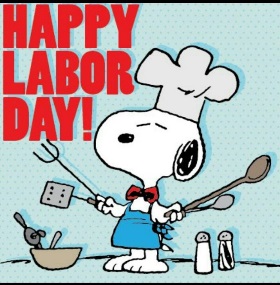 Group Quiz on GraphsHW:  Project Group Quiz on GraphsHW:  Project Empirical RuleHW: WorksheetEmpirical RuleHW: WorksheetEmpirical RuleProject HW: Worksheet  on Empirical Rule, Study for Quiz and Project Empirical RuleProject HW: Worksheet  on Empirical Rule, Study for Quiz and Project Finish Projects Quiz on Empirical RuleFinish Projects Quiz on Empirical Rule101112139Project Presentations- TEST GRADEProject Presentations- TEST GRADE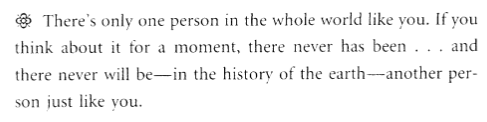 Fred RogersEmbrace you uniqueness; Celebrate others uniquenessFred RogersEmbrace you uniqueness; Celebrate others uniquenessFred RogersEmbrace you uniqueness; Celebrate others uniquenessFred RogersEmbrace you uniqueness; Celebrate others uniquenessFred RogersEmbrace you uniqueness; Celebrate others uniquenessFred RogersEmbrace you uniqueness; Celebrate others uniquenessFred RogersEmbrace you uniqueness; Celebrate others uniquenessFred RogersEmbrace you uniqueness; Celebrate others uniqueness